NÖ Mittelschule Wullersdorf2041 Wullersdorf, Schulstraße 243Tel.: 02951/8428   Fax-DW: 4     Email: 310112@noeschule.at,INFO zur Anmeldung an  der Mittelschule  Wullersdorf 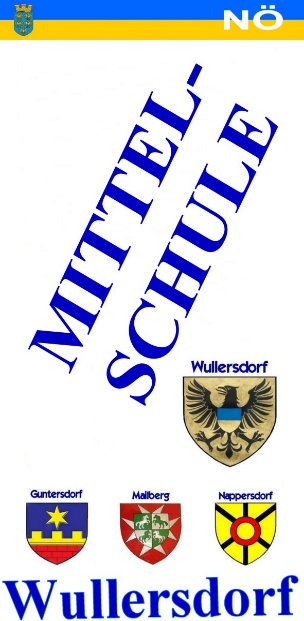 In der 4. Klasse Volksschule wird die wichtige Entscheidung der weiterenschulischen Laufbahn für jedes Schulkind getroffen. Nach Erhalt der Schulnachricht können Eltern ihre Kinder an der weiterführenden Schuleihrer Wahl anmelden.Liebe Eltern!Falls Ihr Kind im nächsten Schuljahr die Mittelschule Wullersdorf besucht, ersuchen wir um eine schriftliche Anmeldung. Die unbedingte Zugehörigkeit zum Schulsprengel ist nicht mehr gegeben, daraus ergibt sich aber die Notwendigkeit, dass die Schulnachricht von der gewählten Schule auch im Mittelschulbereich abgestempelt wird.Sie können Ihr Kind auch in eine sprengelfremde Schule anmelden, wo das Kind dann zunächst auf eine Warteliste kommt und Sie Ende März über die Aufnahme informiert werden. (Die sprengelzugehörige Schule muss das Kind im Pflichtschulbereich auf jeden Fall aufnehmen.)Um die Aufnahme daher korrekt abzuwickeln (mit Stempel) biete ich folgende Termine an:Freitag, 29. 1. 2021 (nach Erhalt der Schulnachricht bis 13:30 Uhr)Donnerstag, 4. 2. 2021 (8:00 Uhr- 11:00 Uhr) Donnerstag, 4. 2. 2021 (16:00 Uhr - 18:00 Uhr)Kommen Sie in dieser Zeit einfach zur Schultür und wir können dort alles erledigen. Halten Sie bitte die Hygienebestimmungen ein: Keine Menschenansammlung, 2 Meter Abstand zu anderen Personen, Mund-Nasen-SchutzSollte keine dieser Zeitspannen möglich sein, können Sie gerne mit mir telefonisch einen anderen Zeitpunkt fixieren: 0664/73367919!Ich freue mich Sie bei der Schule begrüßen zu dürfen!                                                                                     Mit freundlichen Grüßen!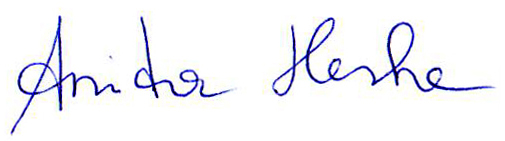 Wullersdorf, 2021 – 01 - 18					...................................................									  Schulleiterin der Mittelschule WullersdorfEine Liste, mit den Dingen die Ihr Kind für den Schulbeginn benötigt, und Informationen über die ersten Schultage werden Sie in den Ferien auf unserer Internetseite: www.nms-wullersdorf.at bzw. an der Schultür finden bzw. auch über Ihre angegebene E-Mail-Adresse lbeginn erhalten.Vorlage an der Mittelschule WullersdorfAnmeldung   an derMittelschule Wullersdorf - Schuljahr 2021/22Ich melde meinen Sohn / meine Tochter ______________________________________, geboren am _________________, Religionsbekenntnis __________________________, wohnhaft in _____________________________________________________________, für das Schuljahr 2021/22 zum Besuch der 1. Klasse an der Mittelschule Wullersdorf an.Derzeit besucht mein Kind die Volksschule / Private Volksschule in ..................................Erziehungs- bzw. obsorgeberechtigt sind: __________________________________________________(Bescheid bei nicht aufrechter Ehe bitte beilegen!)Telefonisch erreichbar: __________________________________________Kopie der Schulnachricht meines Kindes liegt bei / liegt nicht bei.Ich nehme zur Kenntnis, dass im Falle eines speziellen Förderbedarfs meines Kindes die Übermittlung der entsprechenden Bescheide notwendig ist. Im Sinne einer individuellen Betreuung ist dann auch eine persönliche Kontaktaufnahme hilfreich.Im Falle einer Klassenteilung möchte mein Kind nach Möglichkeit am liebsten mit folgendem Kind in der Klasse sein: _______________________________________________________________________                              ______________________________Das möchte ich der Schule über mein Kind noch mitteilen (z.B. Allergie, chronische Erkrankung,…):............................................................................................................................................................................................................................................................................................................................Ort, DatumErziehungsberechtigte(r)